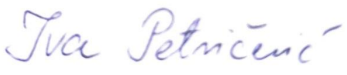 OSNOVNA ŠKOLA JESENICE  DUGI RATOSNOVNA ŠKOLA JESENICE  DUGI RATOSNOVNA ŠKOLA JESENICE  DUGI RATOSNOVNA ŠKOLA JESENICE  DUGI RATBILJEŠKE BILJEŠKE UZ FINANCIJSKA IZVJEŠĆA   PR RAS ZA 01.01.DO 31.12.2023.UZ FINANCIJSKA IZVJEŠĆA   PR RAS ZA 01.01.DO 31.12.2023.UZ FINANCIJSKA IZVJEŠĆA   PR RAS ZA 01.01.DO 31.12.2023.UZ FINANCIJSKA IZVJEŠĆA   PR RAS ZA 01.01.DO 31.12.2023.UZ FINANCIJSKA IZVJEŠĆA   PR RAS ZA 01.01.DO 31.12.2023.UZ FINANCIJSKA IZVJEŠĆA   PR RAS ZA 01.01.DO 31.12.2023.1.a)UKUPNI PRIMICI I PRIHODI       UKUPNI PRIMICI I PRIHODI       UKUPNI PRIMICI I PRIHODI        1.990.538,31Tekući pomoći plaće                      Tekući pomoći plaće                       1.054.737,83 Tekuće pomoći prijevozTekuće pomoći prijevozTekuće pomoći prijevoz      15.651,93Tekući pomoći jubilarna nagradaTekući pomoći jubilarna nagradaTekući pomoći jubilarna nagrada        2.732,20Tekuće pomoći otpremninaTekuće pomoći otpremninaTekuće pomoći otpremnina        2.229,22Tekuće pomoći regres, božićnica, dar za dijete Tekuće pomoći regres, božićnica, dar za dijete Tekuće pomoći regres, božićnica, dar za dijete Tekuće pomoći regres, božićnica, dar za dijete Tekuće pomoći regres, božićnica, dar za dijete       36.163,21Tekuće pomoći rođenje djetetaTekuće pomoći rođenje djetetaTekuće pomoći rođenje djeteta           220,72Tekući pomoći smrt člana obitelji, bolestTekući pomoći smrt člana obitelji, bolestTekući pomoći smrt člana obitelji, bolestTekući pomoći smrt člana obitelji, bolest        2.418,40Tekuće pomoći nezapošljavanje invalida                                               Tekuće pomoći nezapošljavanje invalida                                               Tekuće pomoći nezapošljavanje invalida                                               Tekuće pomoći nezapošljavanje invalida                                                       3.328,86Tekuće pomoći    NCVV                                                                                                Tekuće pomoći    NCVV                                                                                                Tekuće pomoći    NCVV                                                                                                           180,00Tekuće pomoći higijenski ulošciTekuće pomoći higijenski ulošciTekuće pomoći higijenski ulošci           958,69Tekuće pomoći prehrana učenika                                                                     Tekuće pomoći prehrana učenika                                                                     Tekuće pomoći prehrana učenika                                                                     Tekuće pomoći prehrana učenika                                                                     Tekuće pomoći prehrana učenika                                                                            81.913,29Tekuće pomoći po sudskim tužbama                            Tekuće pomoći po sudskim tužbama                            Tekuće pomoći po sudskim tužbama                                   12.631,90Tekuće pomoći Projekt daroviti učeniciTekuće pomoći Projekt daroviti učeniciTekuće pomoći Projekt daroviti učenici            930,00Tekuće pomoći Psihodijagn. sredstva                                  Tekuće pomoći Psihodijagn. sredstva                                  Tekuće pomoći Psihodijagn. sredstva                                            1578,88Kapitalne pomoći knjige za knjižnicu                                    Kapitalne pomoći knjige za knjižnicu                                    Kapitalne pomoći knjige za knjižnicu                                                567,00Kapitalne pomoći školski udžbenici                                                                                                  Kapitalne pomoći školski udžbenici                                                                                                  Kapitalne pomoći školski udžbenici                                                                                                         23.569,58Kapitalne pomoći dvorana-igralište                                  Kapitalne pomoći dvorana-igralište                                  Kapitalne pomoći dvorana-igralište                                         93.808,87Ukupno prihodi od ministarstvaUkupno prihodi od ministarstvaUkupno prihodi od ministarstvaUkupno prihodi od ministarstva  1.333.620,58 1.b)Prihodi od županije materijalni rashodiPrihodi od županije materijalni rashodiPrihodi od županije materijalni rashodiPrihodi od županije materijalni rashodi   166.659,11Prihodi od SDŽ Učimo zajedno V VI  Prihodi od SDŽ Učimo zajedno V VI  Prihodi od SDŽ Učimo zajedno V VI  Prihodi od SDŽ Učimo zajedno V VI  Prihodi od SDŽ Učimo zajedno V VI         2.715,98Prihodi od SDŽ Učimo zajedno V VI EU 15%Prihodi od SDŽ Učimo zajedno V VI EU 15%Prihodi od SDŽ Učimo zajedno V VI EU 15%Prihodi od SDŽ Učimo zajedno V VI EU 15%Prihodi od SDŽ Učimo zajedno V VI EU 15%          458,80Prihodi od SDŽ Učimo zajedno V VI EU  85%Prihodi od SDŽ Učimo zajedno V VI EU  85%Prihodi od SDŽ Učimo zajedno V VI EU  85%Prihodi od SDŽ Učimo zajedno V VI EU  85%Prihodi od SDŽ Učimo zajedno V VI EU  85%       2.599,85Prihodi od županije školski medPrihodi od županije školski medPrihodi od županije školski medPrihodi od županije školski med          256,00Prihodi od županije članovi ŽSV-aPrihodi od županije članovi ŽSV-aPrihodi od županije članovi ŽSV-aPrihodi od županije članovi ŽSV-a          250,00Prihodi od županije nefinancijska imovina                                          Prihodi od županije nefinancijska imovina                                          Prihodi od županije nefinancijska imovina                                          Prihodi od županije nefinancijska imovina                                          Prihodi od županije nefinancijska imovina                                             353.106,24Ukupno prihodi od županijeUkupno prihodi od županijeUkupno prihodi od županije   526.045,98 1.c)Prihod od Centra izvrsn.           270,00 1.d)Produženi boravak(prehrana)  općina Dugi RatProduženi boravak(prehrana)  općina Dugi RatProduženi boravak(prehrana)  općina Dugi RatProduženi boravak(prehrana)  općina Dugi RatProduženi boravak(prehrana)  općina Dugi Rat      37.958,70 Radne bilježnice Radne bilježnice Radne bilježnice Radne bilježnice Radne bilježnice       27.382,55Ukupno prihodi od općine Dugi RatUkupno prihodi od općine Dugi RatUkupno prihodi od općine Dugi RatUkupno prihodi od općine Dugi Rat      65.341,25 1.e) Prihodi od Općina Dugi Rat Prihodi od Općina Dugi Rat Prihodi od Općina Dugi Rat Prihodi za MAT LIGA i KLOKANPrihodi za MAT LIGA i KLOKANPrihodi za MAT LIGA i KLOKAN            227,00  Prihodi od donacija fizičkih osobaPrihodi od donacija fizičkih osoba            760,14 Kapitalna pomoć od trgovačkih društavaKapitalna pomoć od trgovačkih društavaKapitalna pomoć od trgovačkih društavaKapitalna pomoć od trgovačkih društava         2.900,00    Najamnina  prostoraNajamnina  prostora         2.309,28   Dugoratsko ljeto(Zadruga) Općina                         Dugoratsko ljeto(Zadruga) Općina                         Dugoratsko ljeto(Zadruga) TZ                        Dugoratsko ljeto(Zadruga) TZ                        Ostali prihodi Općina Dugi Rat                                 Ostali prihodi Općina Dugi Rat                                             800,00Sufinanciranje produženog boravka(roditelji)Sufinanciranje produženog boravka(roditelji)Sufinanciranje produženog boravka(roditelji)Sufinanciranje produženog boravka(roditelji)       51.625,00Ostali prihodi(Kontr. zadaci,atlasi,)Ostali prihodi(Kontr. zadaci,atlasi,)         6.607,19  Sredstva od kamata na depozit žiro računaSredstva od kamata na depozit žiro računaSredstva od kamata na depozit žiro računaSredstva od kamata na depozit žiro računa                0,03     Prodaja proizvoda „Dalmatinski suvenir“Prodaja proizvoda „Dalmatinski suvenir“Prodaja proizvoda „Dalmatinski suvenir“Prihodi od prodaje starog papiraPrihodi od prodaje starog papiraPrihodi od prodaje starog papira              31,86 Prihodi od vlastite djelatnosti - izleti Prihodi od vlastite djelatnosti - izleti Prihodi od vlastite djelatnosti - izleti Prihodi od vlastite djelatnosti - izleti Prihodi od vlastite djelatnosti - izleti Razni prihodi ukupnoRazni prihodi ukupnoRazni prihodi ukupno       65.260,50 1.f)Plaće za redovan radPlaće za redovan rad    963.497,90 Ostali rashodi za zaposleneOstali rashodi za zaposleneOstali rashodi za zaposlene      47.984,39 Doprinosi na plaćeDoprinosi na plaće    159.406,02 Službena putovanja Službena putovanja Službena putovanja Službena putovanja        3.939,06Stručno usavršavanje zaposlenikaStručno usavršavanje zaposlenikaStručno usavršavanje zaposlenikaStručno usavršavanje zaposlenika             65,00Naknada za prijevoz na posao i s poslaNaknada za prijevoz na posao i s poslaNaknada za prijevoz na posao i s poslaNaknada za prijevoz na posao i s posla      17.067,51Uredski materijalUredski materijal      17.112,08Materijal i sirovineMaterijal i sirovine      99.887,43Energija ( lož ulje i električna energija)Energija ( lož ulje i električna energija)Energija ( lož ulje i električna energija)Energija ( lož ulje i električna energija)      25.802,52Materijal i dijelovi za tekuće održavanjeMaterijal i dijelovi za tekuće održavanjeMaterijal i dijelovi za tekuće održavanjeMaterijal i dijelovi za tekuće održavanje       1.711,07Sitni inventarSitni inventar       5.567,62Službena i radna odjećaSlužbena i radna odjeća          585,60Prijevoz učenika ugovoreni, dodatniPrijevoz učenika ugovoreni, dodatniPrijevoz učenika ugovoreni, dodatniPrijevoz učenika ugovoreni, dodatni     87.693,47     Telefon, pošta,Telefon, pošta,        1.210,52  Terenska, izleti, natjecanja i sličnoTerenska, izleti, natjecanja i sličnoTerenska, izleti, natjecanja i sličnoTerenska, izleti, natjecanja i slično          650,00Tekuće i investicijsko održavanjeTekuće i investicijsko održavanjeTekuće i investicijsko održavanjeTekuće i investicijsko održavanje     12.818,81Promidžba i informiranje (oglašavanje i sućuti)Promidžba i informiranje (oglašavanje i sućuti)Promidžba i informiranje (oglašavanje i sućuti)Promidžba i informiranje (oglašavanje i sućuti)Promidžba i informiranje (oglašavanje i sućuti)          463,85Komunalne uslugeKomunalne usluge       6.090,52Intelektualne i osobne usluge, odvj. us.Intelektualne i osobne usluge, odvj. us.Intelektualne i osobne usluge, odvj. us.Intelektualne i osobne usluge, odvj. us.Intelektualne i osobne usluge, odvj. us.       2.585,88Zdravstvene i laboratorijske uslugeZdravstvene i laboratorijske uslugeZdravstvene i laboratorijske uslugeZdravstvene i laboratorijske usluge       5.910,91Računalne uslugeRačunalne usluge       1.630,35Ostale uslugeOstale usluge        2.441,78Naknade za povjerenstva, mentorstva, stručne ispiteNaknade za povjerenstva, mentorstva, stručne ispiteNaknade za povjerenstva, mentorstva, stručne ispiteNaknade za povjerenstva, mentorstva, stručne ispiteNaknade za povjerenstva, mentorstva, stručne ispite          250,00Članarine          176,36ReprezentacijaReprezentacija       1.847,77Pristojbe i naknadePristojbe i naknade          181,86Nezapošljavanje osoba s invaliditetomNezapošljavanje osoba s invaliditetomNezapošljavanje osoba s invaliditetomNezapošljavanje osoba s invaliditetom       3.328,86Rashodi protokolaRashodi protokola          100,00Ostali nespomenuti rashodi poslovanjaOstali nespomenuti rashodi poslovanjaOstali nespomenuti rashodi poslovanjaOstali nespomenuti rashodi poslovanja       1.985,40Prehrana u produženom boravkuPrehrana u produženom boravkuPrehrana u produženom boravku     26.310,96Financijski rashodi - platni prometFinancijski rashodi - platni prometFinancijski rashodi - platni prometFinancijski rashodi - platni promet         500,00Tekuće donacije humanitarnim organizacijamaTekuće donacije humanitarnim organizacijamaTekuće donacije humanitarnim organizacijamaTekuće donacije humanitarnim organizacijamaTekuće donacije humanitarnim organizacijama       1.060,14 Tekuće donacije u naravi higijenski ulošciTekuće donacije u naravi higijenski ulošciTekuće donacije u naravi higijenski ulošciTekuće donacije u naravi higijenski ulošciTekuće donacije u naravi higijenski ulošci          958,69Rashodi za nabavu glazbene opreme                                                                   Rashodi za nabavu glazbene opreme                                                                   Rashodi za nabavu glazbene opreme                                                                   Rashodi za nabavu glazbene opreme                                                                   Rashodi za nabavu glazbene opreme                                                                          2.030,43Rashodi za nabavu uredske opreme i namještajaRashodi za nabavu uredske opreme i namještajaRashodi za nabavu uredske opreme i namještajaRashodi za nabavu uredske opreme i namještajaRashodi za nabavu uredske opreme i namještaja       9.321,28Rashodi za nabavu opreme za grijanjeRashodi za nabavu opreme za grijanjeRashodi za nabavu opreme za grijanjeRashodi za nabavu opreme za grijanjeRashodi za nabavu opreme za grijanje       3.992,50Rashodi za nabavu ostale uredske opremeRashodi za nabavu ostale uredske opremeRashodi za nabavu ostale uredske opremeRashodi za nabavu ostale uredske opreme      22.078,92 Rashodi za nabavu školskih udžbenikaRashodi za nabavu školskih udžbenikaRashodi za nabavu školskih udžbenikaRashodi za nabavu školskih udžbenika      50.849,91Rashodi za nabavu knjiga u knjižniciRashodi za nabavu knjiga u knjižniciRashodi za nabavu knjiga u knjižniciRashodi za nabavu knjiga u knjižnici           566,20Rashodi za ulaganja na nefinancijskoj imoviniRashodi za ulaganja na nefinancijskoj imoviniRashodi za ulaganja na nefinancijskoj imoviniRashodi za ulaganja na nefinancijskoj imovini    179.962,23Ukupno materijalni rashodiUkupno materijalni rashodiUkupno materijalni rashodi  1.769.623,80    UKUPNI RASHODIUKUPNI RASHODI 1.769.623,80     Ukupni višak poslovanja 12-2023 godinaUkupni višak poslovanja 12-2023 godinaUkupni višak poslovanja 12-2023 godinaUkupni višak poslovanja 12-2023 godina    220.914,51Manjak prihoda poslovanja preneseni (2022 godina)Manjak prihoda poslovanja preneseni (2022 godina)Manjak prihoda poslovanja preneseni (2022 godina)Manjak prihoda poslovanja preneseni (2022 godina)Manjak prihoda poslovanja preneseni (2022 godina)    404.696,31 Manjak prihoda u slij. obračunskom razdoblju(2023)Manjak prihoda u slij. obračunskom razdoblju(2023)Manjak prihoda u slij. obračunskom razdoblju(2023)Manjak prihoda u slij. obračunskom razdoblju(2023)Manjak prihoda u slij. obračunskom razdoblju(2023)    183.781,80Ukupni primici su evidentirani na PRRAS-u. Pregled rashoda je u obrascu prezentiran po vrstama Ukupni primici su evidentirani na PRRAS-u. Pregled rashoda je u obrascu prezentiran po vrstama Ukupni primici su evidentirani na PRRAS-u. Pregled rashoda je u obrascu prezentiran po vrstama Ukupni primici su evidentirani na PRRAS-u. Pregled rashoda je u obrascu prezentiran po vrstama Ukupni primici su evidentirani na PRRAS-u. Pregled rashoda je u obrascu prezentiran po vrstama Ukupni primici su evidentirani na PRRAS-u. Pregled rashoda je u obrascu prezentiran po vrstama Ukupni primici su evidentirani na PRRAS-u. Pregled rashoda je u obrascu prezentiran po vrstama Ukupni primici su evidentirani na PRRAS-u. Pregled rashoda je u obrascu prezentiran po vrstama troškova i nema nikakvih odstupanja od odobrenih prihoda za pojedine vrste rashoda. Troškovi sutroškova i nema nikakvih odstupanja od odobrenih prihoda za pojedine vrste rashoda. Troškovi sutroškova i nema nikakvih odstupanja od odobrenih prihoda za pojedine vrste rashoda. Troškovi sutroškova i nema nikakvih odstupanja od odobrenih prihoda za pojedine vrste rashoda. Troškovi sutroškova i nema nikakvih odstupanja od odobrenih prihoda za pojedine vrste rashoda. Troškovi sutroškova i nema nikakvih odstupanja od odobrenih prihoda za pojedine vrste rashoda. Troškovi sutroškova i nema nikakvih odstupanja od odobrenih prihoda za pojedine vrste rashoda. Troškovi sutroškova i nema nikakvih odstupanja od odobrenih prihoda za pojedine vrste rashoda. Troškovi suukalkulirani po izvornim dokumentima. Prihodi za pokriće materijalnih izdataka u izvještajnomukalkulirani po izvornim dokumentima. Prihodi za pokriće materijalnih izdataka u izvještajnomukalkulirani po izvornim dokumentima. Prihodi za pokriće materijalnih izdataka u izvještajnomukalkulirani po izvornim dokumentima. Prihodi za pokriće materijalnih izdataka u izvještajnomukalkulirani po izvornim dokumentima. Prihodi za pokriće materijalnih izdataka u izvještajnomukalkulirani po izvornim dokumentima. Prihodi za pokriće materijalnih izdataka u izvještajnomukalkulirani po izvornim dokumentima. Prihodi za pokriće materijalnih izdataka u izvještajnomukalkulirani po izvornim dokumentima. Prihodi za pokriće materijalnih izdataka u izvještajnomrazdoblju su ostvareni po utvrđenom financijskom planu i prikazani su analitički u obrascurazdoblju su ostvareni po utvrđenom financijskom planu i prikazani su analitički u obrascurazdoblju su ostvareni po utvrđenom financijskom planu i prikazani su analitički u obrascurazdoblju su ostvareni po utvrđenom financijskom planu i prikazani su analitički u obrascurazdoblju su ostvareni po utvrđenom financijskom planu i prikazani su analitički u obrascurazdoblju su ostvareni po utvrđenom financijskom planu i prikazani su analitički u obrascurazdoblju su ostvareni po utvrđenom financijskom planu i prikazani su analitički u obrascurazdoblju su ostvareni po utvrđenom financijskom planu i prikazani su analitički u obrascuPRRAS za svaku razinu posebno.PRRAS za svaku razinu posebno.PRRAS za svaku razinu posebno.PRRAS za svaku razinu posebno.Stanje novčanih sredstava/žiro i blagajna/ računa na dan 31.12.2023. je 11.642,76 EUR Stanje novčanih sredstava/žiro i blagajna/ računa na dan 31.12.2023. je 11.642,76 EUR Stanje novčanih sredstava/žiro i blagajna/ računa na dan 31.12.2023. je 11.642,76 EUR Stanje novčanih sredstava/žiro i blagajna/ računa na dan 31.12.2023. je 11.642,76 EUR Stanje novčanih sredstava/žiro i blagajna/ računa na dan 31.12.2023. je 11.642,76 EUR Stanje novčanih sredstava/žiro i blagajna/ računa na dan 31.12.2023. je 11.642,76 EUR Stanje novčanih sredstava/žiro i blagajna/ računa na dan 31.12.2023. je 11.642,76 EUR Stanje novčanih sredstava/žiro i blagajna/ računa na dan 31.12.2023. je 11.642,76 EUR To su sredstva za pokriće već proknjiženih obveza.To su sredstva za pokriće već proknjiženih obveza.To su sredstva za pokriće već proknjiženih obveza.To su sredstva za pokriće već proknjiženih obveza.To su sredstva za pokriće već proknjiženih obveza.Dugi Rat,  31.01.2024.Dugi Rat,  31.01.2024.Dugi Rat,  31.01.2024.ODGOVORNA OSOBA ODGOVORNA OSOBA Iva Petričević